参考様式１（第１１条関係）必要事項をご記入のうえ、事務局あてご提出いただくか、下記のＱＲコードの入会フォームより直接お申し込みください。《提出先》                                 　 《連絡先》　〒３２１－１２９２　　　　　　　　　　　　　　電　話：０２８８－２１－５１３１ 栃木県日光市今市本町１番地　　　　　　　　　　ＦＡＸ：０２８８－２１－５１３７　日光市役所　企画総務部　総合政策課内　　　　　メール：smartwl.nikko@gmail.com　スマートワークライフ＃Ｎｉｋｋｏ事務局《入会フォームはこちら》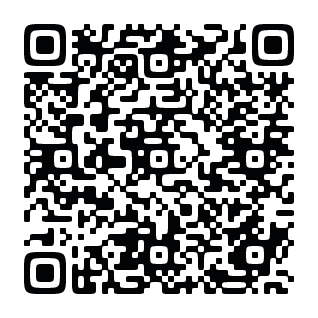 　　　　　　　　　　　※公式ＨＰからでもお手続きいただけます。　　　　　　　　　　　　https://www.city.nikko.lg.jp/seisaku/smartwl.html入会申込書入会申込書申　込　日：　　　年　　　月　　　日　団 体 名　：　団 体 名　：　団 体 名　：　部 署 名　：　部 署 名　：　部 署 名　：　業　　種　：　業　　種　：　業　　種　：（フリガナ）名　　前　：（フリガナ）名　　前　：（フリガナ）名　　前　：　住　　所　：　〒〒　電話番号　：　電話番号　：　電話番号　：　メ ー ル　：　　　　　　　　　　　　　　　　　　　　elganaのログインIDとなります。　メ ー ル　：　　　　　　　　　　　　　　　　　　　　elganaのログインIDとなります。　メ ー ル　：　　　　　　　　　　　　　　　　　　　　elganaのログインIDとなります。　関心のあるプラットフォームに○をつけてください。（３つまで）　　１　地域資源（食・泊・遊・働）　　　　　２　交通・ＭａａＳ　　３　企業発掘／金融支援　　　　　　　　　４　ワークプレイス　　５　プロモーション　関心のあるプラットフォームに○をつけてください。（３つまで）　　１　地域資源（食・泊・遊・働）　　　　　２　交通・ＭａａＳ　　３　企業発掘／金融支援　　　　　　　　　４　ワークプレイス　　５　プロモーション　関心のあるプラットフォームに○をつけてください。（３つまで）　　１　地域資源（食・泊・遊・働）　　　　　２　交通・ＭａａＳ　　３　企業発掘／金融支援　　　　　　　　　４　ワークプレイス　　５　プロモーション